О внесении изменений в постановление администрации Аликовского сельского поселения Аликовского района Чувашской Республики  от 02.12.2019 № 134 «Об утверждении административного регламента  предоставления муниципальной услуги «Прием заявлений и выдача документов об утверждении схемы расположения земельного участка или земельных участков на кадастровом плане территории»   В целях приведения постановления  администрации Аликовского сельского  поселения  Аликовского района Чувашкой Республики от 02.12.2019 № 134 «Об утверждении административного регламента  предоставления  муниципальной услуги «Прием заявлений и выдача документов  об утверждении  схемы  расположения земельного участка  или  земельных участков на кадастровом плане территории» в соответствие с Федеральным законом  от 30.12.2021 № 478-ФЗ «О внесении  изменений в отдельные законодательные акты Российской федерации», администрация Аликовского сельского поселения Аликовского района постановляет:           1. Внести в постановление администрации Аликовского сельского поселения Аликовского района Чувашской Республики от 02.12.2019 № 134 «Об утверждении административного регламента  предоставления муниципальной услуги «Прием заявлений и выдача документов  об утверждении схемы расположения земельного участка или земельных участков на кадастровом плане территории» следующие изменения:          1.1. в пункте 2.10:          а) подпункт 5 дополнить словами ",за исключением случаев, установленных  федеральным законом";          б)  дополнить подпунктом 7  следующего содержания:          "7) разработка схемы  расположения земельного участка, образование которого допускается исключительно в соответствии с утвержденным проектом межевания территории. ".           2.Настяощее постановление вступает в силу после дня его официального опубликования.Глава Аликовского сельского поселения                                            В.В.Алексеев  ЧУВАШСКАЯ РЕСПУБЛИКА   АДМИНИСТРАЦИЯ 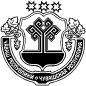 АЛИКОВСКОГОСЕЛЬСКОГО  ПОСЕЛЕНИЯАЛИКОВСКОГО РАЙОНАЧĂВАШ РЕСПУБЛИКИЭЛĔК РАЙОНĔЭЛĔКЯЛ ПОСЕЛЕНИЙĔНадминистрацийĔПОСТАНОВЛЕНИЕ15.09.2022 № 83с. АликовойышĂну15.09.2022 № 83Элĕк сали